Общероссийская общественная организация«Ассоциация медицинских сестер России»Союз медицинского сообщества«Ассоциация работников здравоохранения Воронежской области»Департамент здравоохранения Воронежской областиДата проведения: 17.11. 2023г.Место проведения: WebinarВсероссийская научно-практическая конференция «Организация онкогематологической помощи детям в Воронежской области»ПРОГРАММА10.00-10.10Открытие. Приветственное слово.Вавилова Олеся Владимировна – начальник отдела координации деятельности подведомственных учреждения департамента здравоохранения, председатель рабочей группы ДЗ ВО по совершенствованию сестринского дела, главный внештатный специалист по управлению сестринской деятельности10.10-10.30Доклад «Организация онкогематологической помощи детям в Воронежской области».Докладчик: Юдина Наталья Борисовна — заведующий онкогематологическим отделением химиотерапии БУЗ ВО «Воронежская областная детская клиническая больница №1», главный внештатный специалист Департамента здравоохранения ВО по специальности «Детский онколог – гематолог».      Докладчик предоставит информацию по организации онкогематологической помощи детям в Воронежской области. Будут освещены текущие вопросы и планы на будущее10.30-10.50Доклад «Основные аспекты деятельности медицинской сестры онкогематологического отделения в современных условиях»Докладчик: Кондусова Юлия Викторовна – к.м.н., доцент кафедры организации сестринского дела ВГМУ им. Н.Н.Бурденко      Докладчик освятит особенности работы медицинских сестер с пациентами онкогематологического профиля в современных условиях  10.50-11.10Доклад: «Организация хирургической помощи детям с новообразованиями в БУЗ ВО «Областная детская клиническая больница №2»Докладчик: Лесняк Светлана Владимировна – главная медицинская сестра БУЗ ВО «Областная детская клиническая больница №2»     Доклад посвящен принципам организации оказания хирургической помощи детям в стационарных условиях, роли сестринского персонала в предоперационной подготовке  и периода после оперативного лечения ребенка11.10-11.20Дискуссия11.20-11.40Доклад: «Актуальные вопросы в работе медицинской сестры онкогематологического отделения химиотерапии «БУЗ ВО «Воронежская областная детская клиническая больница №1»Докладчик: Рязанова Евгения Михайловна - медицинская сестра процедурной онкогематологического отделения химиотерапии БУЗ ВО «Воронежская областная детская клиническая больница №1», призер регионального этапа конкурса «Лучшая медицинская сестра» в 2023году    В докладе будет представлен опыт работы медицинских сестер онкогематологического отделения химиотерапии БУЗ ВО «ВОДКБ№1» в соответствии с текущими тенденциями развития сестринского дела11.40-12.00Доклад: «Тактика гемотрансфузионной терапии в детской онкогематологии».Докладчик: Балабаева Юлия Владимировна -  врач – трансфузиолог онкогематологического отделения химиотерапии БУЗ ВО «Воронежская областная детская клиническая больница №1»     В докладе будут разобраны основные положения гемотрансфузионной терапии в детской практике в онкологии12.00-12.20Доклад: «Онкопсихолог в отделении возможности и ограничения психологического сопровождения и помощи в детской онкологии»Докладчик: Пономарева Татьяна Викторовна — психолог онкогематологического отделения химиотерапии БУЗ ВО «Воронежская областная детская клиническая больница №1»   Докладчик приведет примеры практической помощи в психологической адаптации детей и членов их семей к заболеванию и длительному лечению в условиях хронической стрессовой ситуации12.20-12.30Дискуссия12.30-13.00Перерыв13.00-13.20Доклад: «Организация паллиативной помощи детям Воронежской области»Докладчик: Попова Марина Владимировна - заведующий отделением паллиативной помощи детям БУЗ ВО «Областная детская клиническая больница №2»   В докладе будут освещены принципы организации оказания паллиативной помощи детям в стационарных условиях, в также оказание паллиативной помощи на дому - выездная патронажная служба13.20-13.40Доклад: «Онкобольной в реанимации - позитив в паллиативе»Докладчик: Лебедева Ольга Борисовна - старшая медицинская сестра отделения реанимации и интенсивной терапии БУЗ ВО «Воронежская областная детская клиническая больница №1»   В ходе доклада будут освещены основные моменты работы персонала отделения реанимации, направленные на улучшение качества жизни паллиативного пациента и поддержку родителей 13.40-14.00Доклад: «Современный взгляд на сопроводительную терапию. Нутритивная поддержка онкологических пациентов»Докладчик: Филимонова Надежда Ивановна – врач-диетолог онкогематологического отделения химиотерапии БУЗ ВО «Воронежская областная детская клиническая больница №1»   Докладчик расскажет о дополнительном методе лечения  пациентов -  диетическом  питании, при проведении химиотерапии14.00-14.15Доклад: «Медицинская сестра в педиатрии - реалии нашего времени»Докладчик: Городнянская Ольга Анатольевна - главная медицинская сестра БУЗ ВО «Воронежская областная детская клиническая больница №1»   В докладе изложены этапы формирования модели современной медицинской сестры педиатрического стационара - достижения, планы на будущее, проблемы14.15-14.25Дискуссия. Подведение итогов Председатель программного комитета,заведующий кабинетом управления сестринской деятельностью - врач-методист БУЗ ВО «Воронежская областная клиническая больница №1»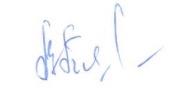 Пономарева В.В.